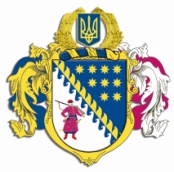 ДНІПРОПЕТРОВСЬКА ОБЛАСНА РАДАVІIІ СКЛИКАННЯПостійна комісія обласної ради з питань науки,освіти, соціальної політики та праці49004, м. Дніпро, пр. Поля, 2П Р О Т О К О Л   № 20засідання постійної комісії обласної ради(у форматі ZOOM)25 квітня 2023 року о 12.30 годУсього членів комісії:		 7 чол.Присутні:                   		 4 чол.Відсутні:                    		 3 чол.Присутні: Коломоєць А.О., Корнякова Т.В., Гиренко Л.А., Пустова М.І.Відсутні: Любоненко Ю.В., Охендовський М.В., ., Сергеєв З.С.Головував: голова постійної комісії Коломоєць А.О. У роботі комісії взяли участь:БЕРНАЗ П.В. – директор департаменту освіти і науки Дніпропетровської обласної державної адміністрації;ПОПОВИЧ Н.О. – начальник відділу розвитку освітньої галузі управління з питань гуманітарної, соціально-культурної сфери та освіти;ВОЗНА В.І. – головний спеціаліст відділу з питань гуманітарної сфери та охорони здоров’я управління з питань гуманітарної, соціально-культурної сфери та освіти;Порядок деннийПро затвердження порядку денного засідання постійної комісії обласної ради з питань науки, освіти, соціальної політики та праці.Про внесення змін до рішення обласної ради від 05 листопада 2021 року№ 121-8/VІІI „Про регіональну цільову соціальну програму „Освіта Дніпропетровщини 
до 2024 року”. Різне (Інформація державної служби якості освіти України „Про здійснення аналізу діяльності місцевих органів виконавчої влади, органів місцевого самоврядування, їх структурних підрозділів з питань освіти”).СЛУХАЛИ: 1. Про затвердження порядку денного засідання постійної комісії обласної ради з питань науки, освіти, соціальної політики та праці.Інформація: Коломойця А.О. ВИСТУПИЛИ:ВИРІШИЛИ: Інформацію голови постійної комісії обласної ради з питань науки, освіти, соціальної політики та праці Коломойця А.О. щодо затвердження порядку денного засідання постійної комісії обласної ради з питань науки, освіти, соціальної політики та праці взяти до уваги та затвердити порядок денний. Результати голосування:СЛУХАЛИ: 2. Про внесення змін до рішення обласної ради від 05 листопада 2021 року
№ 121-8/VІІI „Про регіональну цільову соціальну програму „Освіта Дніпропетровщини до 2024 року”. Інформація: Берназа П.В.ВИСТУПИЛИ: Коломоєць А.О., Гиренко Л.А.ВИРІШИЛИ: Інформацію директора департаменту освіти  і науки обласної державної адміністрації про внесення змін до рішення обласної ради від 05 листопада 2021 року № 121-8/VІІI „Про регіональну цільову соціальну програму „Освіта Дніпропетровщини до 2024 року” взяти до відома.Рекомендувати обласній раді затвердити проєкт рішення „Про внесення змін до рішення обласної ради від 05 листопада 2021 року № 121-8/VІІI „Про 
регіональну цільову соціальну програму „Освіта Дніпропетровщини  
до 2024 року”. Результати голосування:СЛУХАЛИ: 3. Різне (Інформація державної служби якості освіти України „Про здійснення аналізу діяльності місцевих органів виконавчої влади, органів місцевого самоврядування, їх структурних підрозділів з питань освіти”).Інформація: Попович Н.О.ВИСТУПИЛИ: Коломоєць А.О., зауважив про необхідність аналізу діяльності органів місцевого самоврядування, їх структурних підрозділів з питань освіти у територіальних громадах Дніпропетровської області.ВИРІШИЛИ:Департаменту освіти і науки Дніпропетровської державної адміністрації провести аналіз та надати інформацію щодо: організації освітнього процесу в закладах дошкільної освіти та ЗЗСОна  території Дніпропетровської області;дотримання ст. 14 ЗУ «Про дошкільну освіту» (комплектування груп) в закладах дошкільної освіти територіальних громад Дніпропетровської області та охоплення дошкільною освітою дітей старшого дошкільного віку; запланованих заходів для збалансованості наявної мережі закладів загальної середньої освіти та приведення їх у відповідність до ст. ст. 4, 35 (рівні освіти 
та типи закладів) і ст. 8 (територіальна доступність) ЗУ «Про повну 
загальну середню освіту»; охоплення дітей шкільного віку позашкільною
освітою; виконання вимог Порядку ведення обліку дітей дошкільного, 
шкільного віку та учнів; наявності ліцензій у закладів освіти на надання освітніх послуг; створення в закладах ЗСО інклюзивного середовища. Результати голосування:Голова комісії                                                                           А.О. КОЛОМОЄЦЬСекретар комісії                                                                       Т.В. КОРНЯКОВА за                      4             проти               0     утримались     0усього              4за                      4                        проти               0     утримались     0усього              4за                       4                 проти                0     утримались      0усього               4         